Supplementary MaterialSupplementary Table 1 displays the characteristics of participants in the entire sample, as well as characteristics of participants from dyads and study partners, stratified by age group. The age groups are based on the participant’s age, with the following groups: participants younger than 40 years of age, participants aged 40 through 49 years, participants aged 50 through 59 years, participants aged 60 through 69 years and participants aged 70 years and older.Supplementary Table 1 Participant and study partner characteristics, by age groupa For study partners, the table displays the mean age (SD).Abbreviations: A-IADL-Q, Amsterdam Instrumental Activities of Daily Living Questionnaire; COST-A, Cognitive Self-Test Amsterdam; GDS5, 5-item Geriatric Depression Scale; IQR, interquartile range; SD, standard deviation.Relationship between participant and study partner-reported IADL scores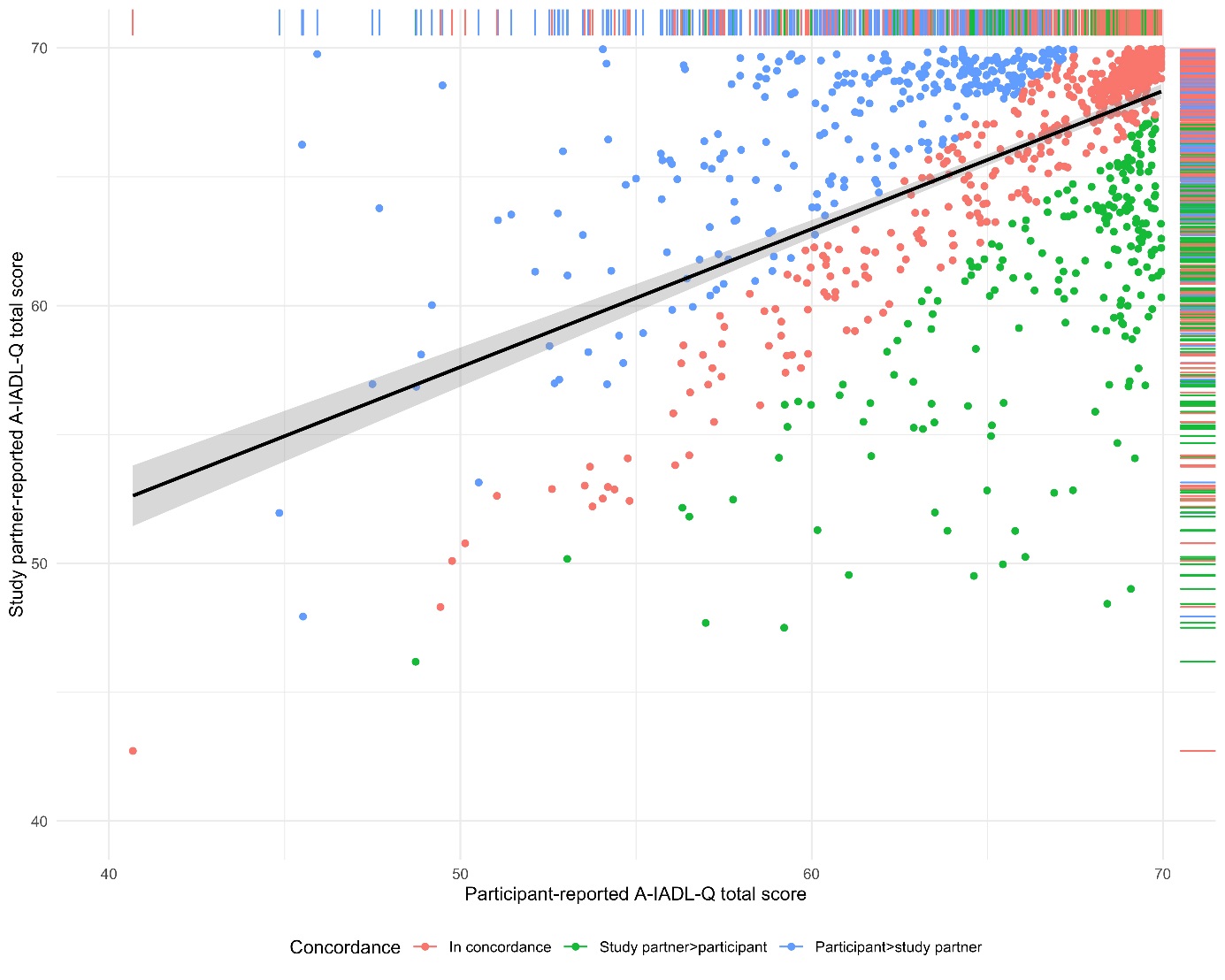 Figure 1. Scatterplot showing the relationship (black line) between participant-reported (horizontal axis) and study partner-reported IADL functioning (vertical axis).Each dot represents an individual; dots are colored based on a difference in IADL-Q scores of 2.4 points or more: dyads in concordance are red, dyads where the study partner reported better A-IADL-Q scores than the participant are green, dyads where the participant reported better A-IADL-Q scores than the study partner are blue.ParticipantsDyadsDyadsParticipantsParticipantsStudy partnersAge groups, n (%)aUnder 4040-4950-5960-69Over 703,288 (100.0)189 (5.7)238 (7.2)883 (26.9)1,224 (37.2)754 (22.9)1,213 (100.0)46 (3.8)63 (5.2)295 (24.3)504 (41.5)305 (25.1)58.8 (14.2)38.3 (13.0)46.6 (12.3)51.4 (13.3)61.5 (10.8)67.0 (12.6)Female, n (%)Under 4040-4950-5960-69Over 702,315 (70.4)149 (78.8)179 (75.2)696 (78.8)871 (71.2)420 (55.7)828 (68.3)37 (80.4)49 (77.8)217 (73.6)362 (71.8)163 (53.4)556 (45.8)18 (39.1)24 (38.1)118 (40.0)204 (40.5)192 (63.0)High level of education, n (%)Under 4040-4950-5960-69Over 702,323 (70.7)169 (89.4)180 (75.6)647 (73.2)814 (66.5)513 (68.0)854 (70.4)43 (93.5)46 (73.0)209 (70.8)343 (68.1)213 (69.8)—A-IADL-Q score, mean (SD)Under 4040-4950-5960-69Over 7065.9 (4.8)67.1 (4.2)66.1 (4.8)66.3 (4.6)65.8 (4.8)65.0 (4.9)65.9 (4.7)67.3 (5.1)66.0 (4.5)66.2 (4.9)66.0 (4.5)65.2 (4.7)66.1 (4.6)68.1 (3.3)67.1 (3.6)66.6 (4.7)66.2 (4.4)65.1 (4.9)Memory complaints, n (%)Under 4040-4950-5960-69Over 701,429/3,011 (47.5)36/175 (20.6)98/225 (43.6)355/818 (43.4)574/1,137 (50.5)366/656 (55.8)586/1,175 (49.9)4/46 (8.7)27/61 (44.3)143/285 (50.2)249/493 (50.5)163/290 (56.2)—Abnormal performance (≤
-1.5SD) on COST-A, n (%)Under 4040-4950-5960-69Over 70218/2,945 (7.4)0/173 (0.0)7/223 (3.1)26/805 (3.2)77/1,103 (7.0)108/631 (17.1)83/1,149 (7.2)0/45 (0.0)1/60 (1.7)14/283 (4.9)23/484 (4.8)45/277 (16.2)—GDS5, median (IQR)Under 4040-4950-5960-69Over 700 (0–1)0 (0–1)0 (0–1)0 (0–1)0 (0–1)0 (0–1)0 (0–1)0 (0–1)0 (0–1)0 (0–1)0 (0–1)0 (0–1)—Dyads are spouses, n (%)Under 4040-4950-5960-69Over 70—956 (78.8)30 (65.2)47 (74.6)233 (79.0)424 (84.1)222 (72.8)956 (78.8)30 (65.2)47 (74.6)233 (79.0)424 (84.1)222 (72.8)956 (78.8)30 (65.2)47 (74.6)233 (79.0)424 (84.1)222 (72.8)Duration relationship >10 years, n (%)Under 4040-4950-5960-69Over 70—1,119 (92.5)28 (60.9)56 (88.9)265 (89.8)479 (95.0)291 (95.4)1,119 (92.5)28 (60.9)56 (88.9)265 (89.8)479 (95.0)291 (95.4)1,119 (92.5)28 (60.9)56 (88.9)265 (89.8)479 (95.0)291 (95.4)Living together, n (%)Under 4040-4950-5960-69Over 70—960 (79.3)29 (63.0)51 (81.0)250 (84.7)418 (82.9)212 (69.5)960 (79.3)29 (63.0)51 (81.0)250 (84.7)418 (82.9)212 (69.5)960 (79.3)29 (63.0)51 (81.0)250 (84.7)418 (82.9)212 (69.5)